Miejski Żłobek Publiczny im. Kubusia Puchatka w Węglińcu59-940 Węgliniec, ul. Kochanowskiego 9NIP : 615-206-50-89 , Regon: 389876601 tel. 668 401 452LISTA KANDYDATÓWSPEŁNIAJĄCYCH WYMAGANIA FORMALNEogłoszenia o naborze na stanowisko: opiekunka dziecięca w Miejskim Żłobku Publicznym im. Kubusia Puchatka w WęglińcuInformujemy, że w wyniku wstępnej selekcji na ww. stanowisko pracy do następnego etapu rekrutacji zakwalifikowali się następujący kandydaci spełniający wymagania formalne określone w ogłoszeniu: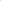 lpimię i nazwiskomiejscowość zamieszkaniaAgnieszka BrauzaWęgliniec2.Jolanta FrelichWęgliniec3.Zenona GruszeczkaJagodzin4.Aleksandra GitlerZgorzelec5.Małgorzata KaryszynWęgliniec6.Monika KossWęgliniec7.Patrycja MachaczWęgliniec8.Marta ZatorCzerwona Woda9.Patrycja OlszowyWęgliniec